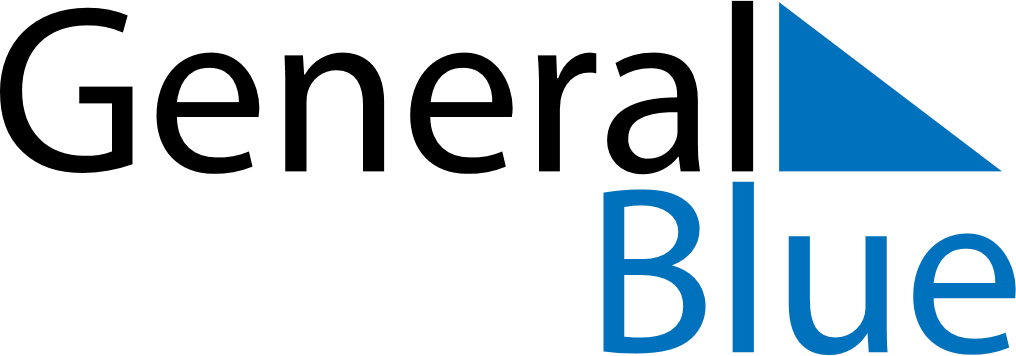 February 2024February 2024February 2024DenmarkDenmarkSundayMondayTuesdayWednesdayThursdayFridaySaturday1234567891011121314151617Fastelavn181920212223242526272829